KARTOGRAFICKÁ A TOPOGRAFICKÁ TERÉNNÍ PRAXE MORAVEC2. – 6. května 2013Učitelé a přednášející: MU: doc. Dr. Hana Svatoňová, katedra geografie PdF MU,UNOB: Ing. Jaromír Čapek, Ph.D., katedra vojenské geografie a meteorologie, Univerzita obrany, doc. Ing. Vladimír Kovařík, Ph.D., vedoucí katedry vojenské geografie a meteorologie, ing. Martin Hubáček, Ph.D., katedra vojenské geografie a meteorologie, dr. Václav Klement, ředitel gymnázia VyškovCíle praxe:seznámit se s různými přístupy a metodami kartografické tvorby, zopakovat si a prakticky aplikovat zásady při tvorbě mapy prohloubit si znalosti z historické kartografieorientovat se v neznámém terénu (s využitím topografické mapy, buzoly, GPS) naučit se určit a zakreslit pochodový úhel trasy pomocí buzolynaučit se zpracovat panoramatický náčrt krajiny naučit se zpracovat geografický náčrt osvojit si základy terénního mapování při tvorbě topografické a tematické mapy vyhodnotit změnu krajiny při terénním průzkumuPožadavky pro získání zápočtu:aktivní prezenční kvalitní práce v průběhu celé kartografické praxeuznání, schválení  výstupů  z dílčích aktivitdodržování stud. řádu MUpráce ve skupině: max. 4  studenti (rozdělení dle Vašich preferencí) výstupy za skupinu nebo individuální, dokumentace práce: fotodokumentace, příp. další materiály pro sestavení prezentacepomůcky, materiály: NTB jeden do skupiny, fotoaparát- jeden do skupiny, GPS – vlastní nebo bude v pondělí zapůjčena oproti podpisu ( 1 až 2 do skupiny), 2ks tužkové baterie do GPS – jen nové a kvalitní, turist. mapa č. 84  mapa 1:50 000 - Edice klub českých turistů č.– Velkomeziříčsko + její černobílá kopie mapy – okolí Moravce – okruh o poloměru cca 30 cm,  buzola, psací potřeby, pastelky, pravítka, úhloměrpapíry: A4, A3, A2, tvrdý papír formát A3 a  A2  min 3 ks,samolepky na oblečení – jméno a příjmeníšpejle, plastelína, nůžky, izolepa – lepicí páska, barevný papír, gumičky, provázekkartografické odborné studijní materiály (skripta, učebnice kartografie a tematické kartografie především se zaměřením na tvorbu legendy, kartografických znaků, zásad kartogr. tvorby apod.)  oblečení:  práce v terénu za každého počasí tj.  doporučujeme odpovídající sportovní  a teplé oblečení, dobrá obuv,  i náhradní obuv pro případ promočení (fén či tzv. teplouše pro vysušení bot),  hyg. potřeby, ručník, deštník, pláštěnka,   šátek! ( pro zakrytí očí před výsadkem v neznámém terénu), náplasti, krém na opalování!, příp. léky! a další dle vašeho uvážení ubytování:  Středisko pošt Moravec Školicí středisko České pošty, 592 54 Moravec, okr. Žďár nad Sázavou, 49°27'14.478"N, 16°9'29.712"Echatky (11*4 osoby, se soc. zázemím,1*3 os.), dvoulůžk. pokoje, malá chatka bez soc. zařízení – sprchy a toalety v hlavní budově), středisko je mimo obec, restaurace a samoobsluha cca 3 km.stravování: pondělí – vlastní a společná večeře, úterý, středa, čtvrtek – plná penze, pátek: snídaně platby: záloha 1000 Kč, doplatek 1500 Kč, zahrnuje dopravu, ubytování stravování, některé pomůcky a jejich zapůjčení. Program:pondělí 2. května Velké Opatovice (kartografické centrum)  - přejezd Moravec – výsadek v neznámém terénu, pochodová trasa. aktivita 1: Velké Opatovice :  výklad a zpracování úkolů v  Moravském kartografickém centru – zámek Velké Opatovice,   základy práce s GPS pomůcky, materiály: zápisník, papíry A4,  podložka pod papír, tužky, pastelky pravítko, dvě kvalitní a nové tužkové baterky pro GPS,  fotoaparát,výstup: Přehled historických map  - graficky (časová osa), aktivita 2:  orientace v neznámém terénu s buzolou, mapou a GPS,  cesta z neznámého  místa zpět na Moravec,  cestou mapování krajinných prvkůpomůcky a materiály:  GPS  (vlastní nebo zapůjčená z katedry), buzola,  turist. mapa č. 84  mapa 1:50 000 - Edice klub českých turistů č.– Velkomeziříčsko + černobílá kopie mapy – okolí Moravce – okruh o poloměru cca 30 cm,  papír, tužka, pastelky, fotoaparát do skupiny, šátek, svačina, jeden mobil do skupiny pro případ nouzového voláníVýstup: návrat do místa ubytování, zpracování mapy za skupinu „ Prvky krajinné struktury pochodové trasy z místa A do místa B“ (vlastní pochodová trasa doplněná tematickou kresbou, tabulka se vzdálenostmi a azimuty)18:00 večeře19,00 aktivita 3: Born to be geographer!úterý 3. květnaZpracování topografické mapy okolí Moravce dle různých podkladů a vlastního mapování		středa 4. května:geografický náčrtpanoramatický náčrt18,30 přednáška: Dr. Václav Klement: NASA – výcvik astronautů, aktivity NASA zaměřené na  vzděláváníčtvrtek 5. května:terénní tematické  mapování -  využití ploch v r. 2016pátek 6. května:prezentace výsledků skupin vyhodnocení práce, udělení zápočtů, cca 13 h odjezd do Brna busem*********************************************************************Úkoly, aktivity podrobněji: Pondělí: 1. Přehled historických map.Vyhledejte v centru ke každému století (15.-21. století)  min. jednu mapu a zjistěte k ní základní údaje viz. níže. Ze zjištěných údajů vytvořte tabulku ve formátu A4. Základní údaje:Celý název mapyAutora mapy	Rok tvorby mapyMapovaná oblastMěřítko mapyPoužitá kartografická metodaZvláštnosti mapové kresbyPozn.  Nezapomeňte tabulku nazvat, uvést autory, zdroj, rok. (viz cvičení  Metody v geografii)Základní údaje:•	Celý název mapy•	Autora mapy	•	Rok tvorby mapy•	Mapovaná oblast•	Měřítko mapy•	Použitá kartografická metoda•	Zvláštnosti mapové kresbyVybrané historické mapy:1.	MAPA PAVLOVSKÁ2.	KLAUDYÁNOVA MAPA3.	FABRICIOVA MAPA4.	KOMENSKÉHO MAPA5.	MAPA Z MERCATOROVA ATLASU6.	VETTEROVA MAPA7.	ARENTINOVA MAPA8.	MAPA ORTELIA9.	ERBENOVA MAPA10.	MULLEROVA MAPA		11.	MAPA DRUHÉHO VOJENSKÉHO MAPOVÁNÍ12.	SOUČASNÉ TOPOGRAFICKÉ MAPYOrientace v neznámém terénu/výsadekpomocí mapy a svých dovedností se v pořádku dostaňte zpět do základního tábora, zorientujte se za pomocí přístroje GPSpo cestě zakládejte jednotlivé body v GPS  (bod vždy pro změnu směru,  pro změnu krajinné struktury, pro významný krajinný prvek)řádně je pojmenujte a pečlivě zaznamenávejte ručně  do tabulky (název, souřadnice x a y, změna v krajině, vpravo, vlevo podél cesty cca 50 m louka, pole, les, zástavba atd.) – podle této tabulky pak vykreslíte vaši pochodovou trasuv GPS jednotlivé body průběžně vkládejte do jedné trasy – nazvěte ji vysadekmezi jednotlivými body měřte azimut a zaznamenávejte do tabulkyběhem cesty pořizujte fotografický materiálna A4 / A3 vytvořte generalizované schéma azimutu jednotlivých bodů trasy, přiložte tabulku bodů (Krajinná struktura pochodové trasy), mapka „ Prvky krajinné struktury pochodové trasy z místa A do místa B“Terénní mapování využití krajiny okolí Moravce  2013sestavení mapy  využití ploch pro rok  2016 s terénního mapování na podkladu topografické mapy. Pomůcky: tvrdý papír A3 , pastelky, tužky, kopii podkladové mapy dostanete do skupiny.Úkoly: připravit/navrhnout  pracovní verzi legendy o min 15 položkách dle  zásad pro tvornu legendy a kartogr. značek, Projít zadané území, udělat si  pracovní poznámky do podkladové mapky (současný stav), aktualizovat legendupřipravit vlastní mapu, nutno pečlivě zpracovat legendu – využití ploch -  podle všech zásad a celkovou kompozici výsledné mapy A2Přílohy: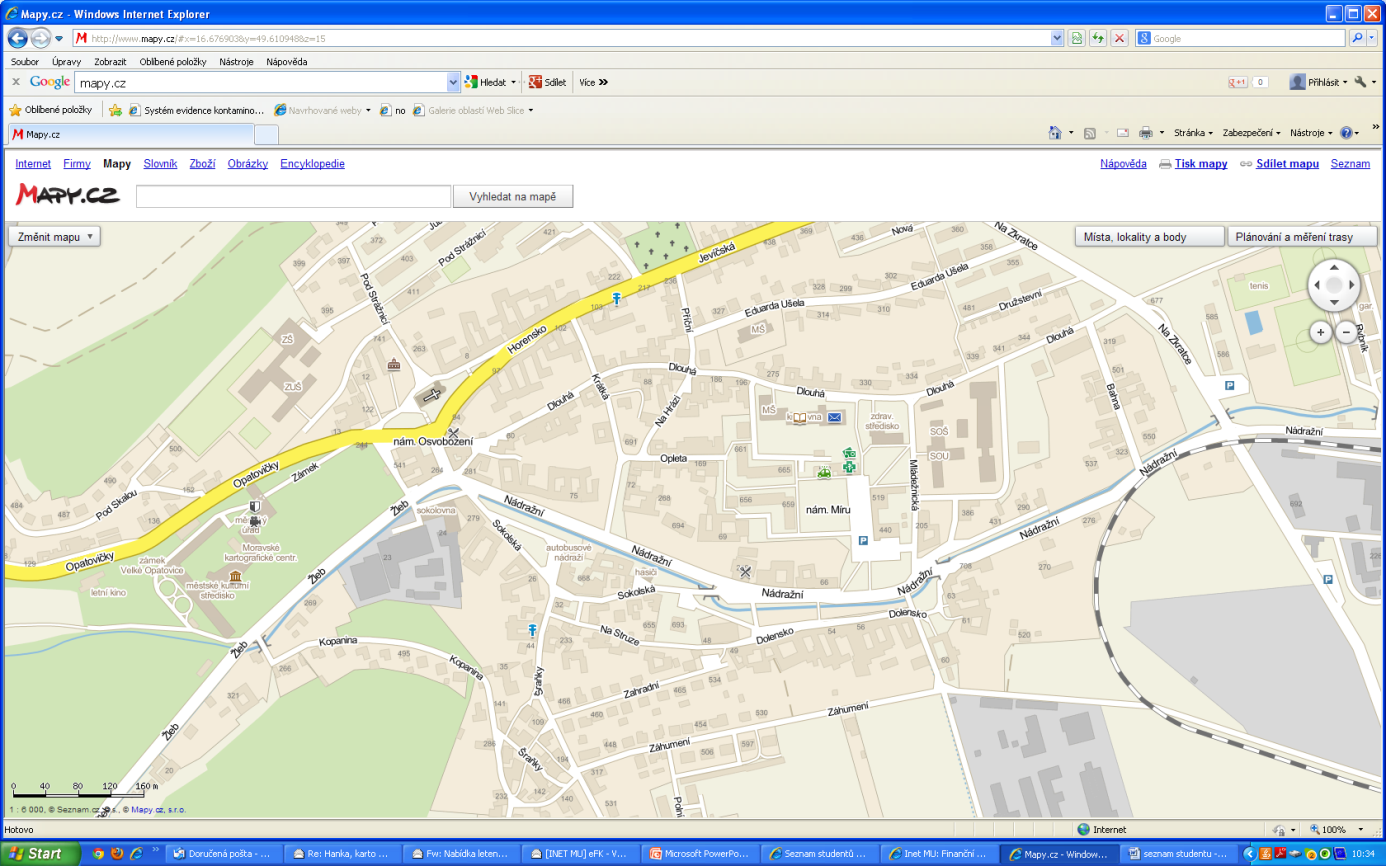 Velké Opatovice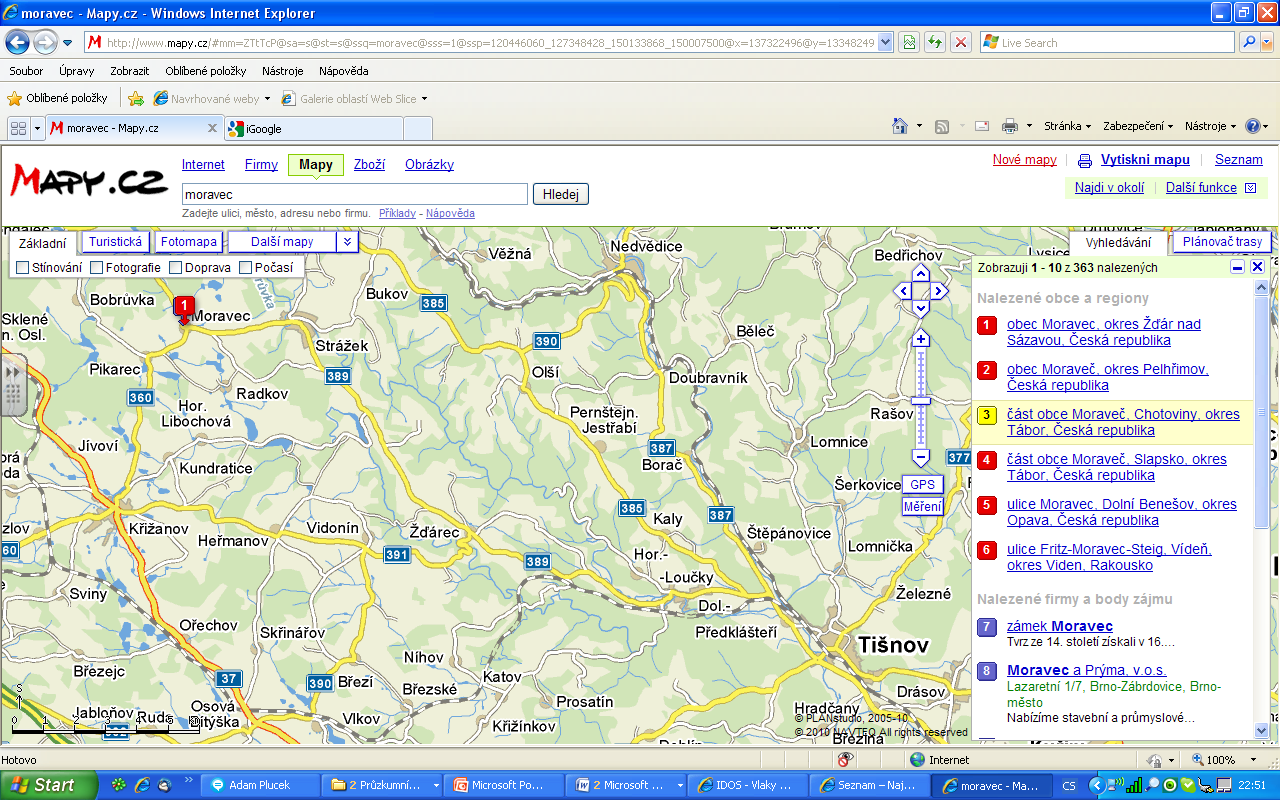  Moravec , Školicí středisko České pošty, 592 54 Moravec, okr. Žďár nad Sázavou, 49°27'14.478"N, 16°9'29.712"E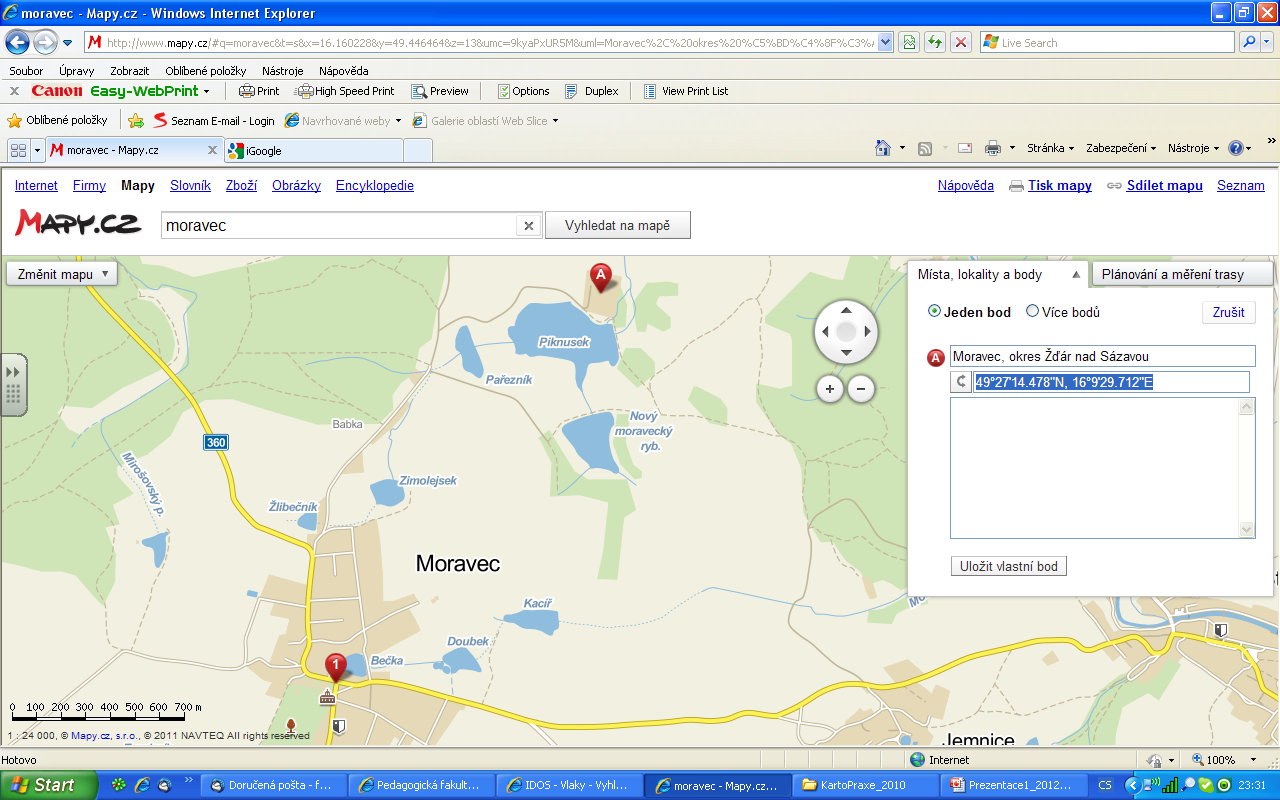  Moravec detail :  bod A – školící středisko – místo ubytování